o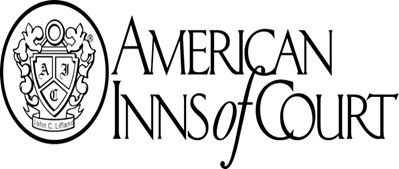 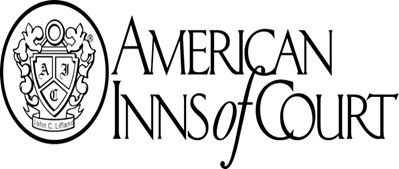 Please provide the following information for membership in the Bryan AIC for the next term.  Please attach your resume and submit your application by June 18, 2021. Your Name:_________________________________________________________________Employer, Firm, or Law School: ________________________________________________ Address:______________________________________________________________________Phone:_______________________________________________________________________Email:___________________________________________________________________	Website: ___________________________________________________________________  WSBA #: ___                  Number of total years admitted (all states): ____Prior Inn Member?	[  ] Yes  [   ] No  If “Yes,” year(s) and Inn: _____________________If you are a prior Inn member, please explain the circumstances under which you left the Inn, including but not limited to any attendance or disciplinary issues. Your “Category”:	[  ] Judge	[   ] Attorney    [   ] Law Professor	[   ] Law StudentPlease briefly describe your practice and practice areas, or legal education focus (if applicable):_________________________________________________________________________________________________________________________________________________________________________________________________________________________________________________________________________________________________________________________________________________________________________________________________Please tell us why you seek Membership in the Bryan AIC:___________________________________________________________________________________________________________________________________________________________________________________________________________________________________________________________________________________________________________________________________________________________________________________________________________________________________________________________________________________________________________________________________________________________Please describe how you share the values embodied by the American Inns of Court:______________________________________________________________________________________________________________________________________________________________________________________________________________________________________________________________________________________________________________________________________________________________________________________________________________________________________________________________________________By signing and submitting this application you hereby certify that the above is true and correct.______________________________________________	_____________________________Applicant’s Signature						DateIf someone is nominating you for membership, please ask them to fill this portion out.Nominator’s Name (optional):  ______________________________________________________Please describe why you have nominated this person for Membership in the Bryan AIC:___________________________________________________________________________________________________________________________________________________________________________________________________________________________________________________________________________________________________________________________________________________________________________________________________________________________________________________________________________________________________________________________________________________________Please return your application by mail to:	Or please return your application by email to: 	The Honorable Robert J. Bryan	Bryan AIC Administrator:  American Inn of Court, Chapter XXV	Mary Ann Romo2522 North Proctor, #411				mara911@aol.comTacoma, WA  98406THANK YOU FOR YOUR INTEREST IN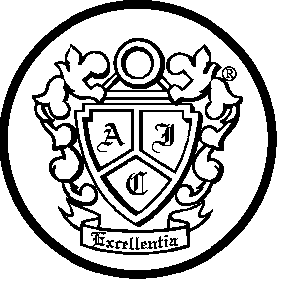 THE HONORABLE ROBERT J. BRYAN AMERICAN INN OF COURT.